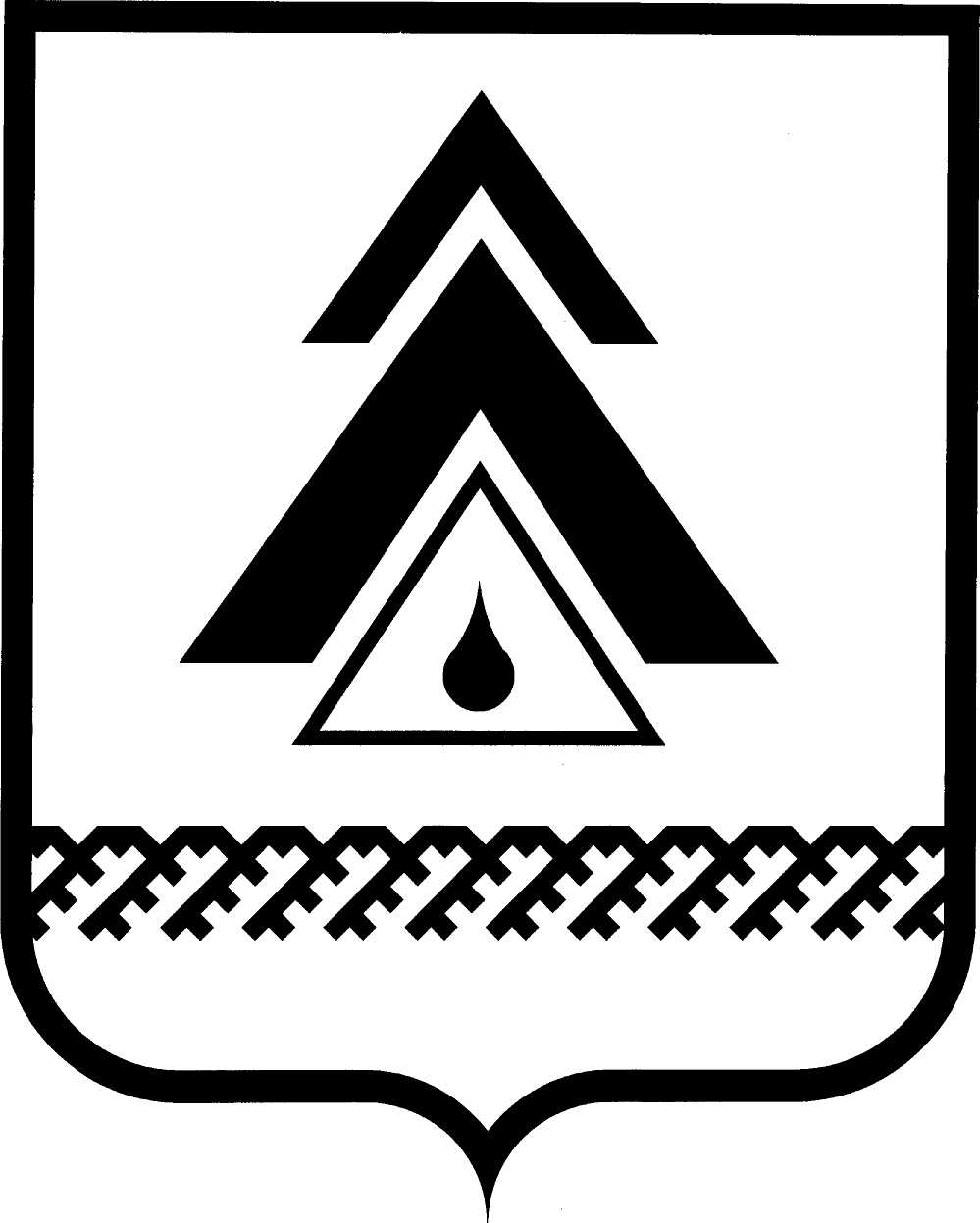 администрация Нижневартовского районаХанты-Мансийского автономного округа – ЮгрыПОСТАНОВЛЕНИЕО внесении изменений в приложение к постановлению администрации района от 22.12.2011 № 2333 «Об утверждении административного регламента предоставления муниципальной услуги «Выдача разрешений на автомобильные перевозки опасных, тяжеловесных, крупногабаритных грузов в период временного ограничения движения по маршрутам, проходящим полностью или частично по дорогам местного значения в границах муниципального образования»В соответствии со статьей 6 главы I Федерального закона от 27.07.2010                 № 210-ФЗ «Об организации предоставления государственных и муниципальных услуг», распоряжением Правительства Российской Федерации                           от 17.12.2009 № 1993-р «Об утверждении сводного перечня первоочередных государственных и муниципальных услуг, предоставляемых в электронном виде», постановлением администрации района от 12.05.2011 № 755 «О порядке разработки и утверждения административных регламентов предоставления муниципальных услуг в муниципальном образовании, проведения экспертизы            их проектов», с целью повышения качества предоставления и доступности получения муниципальных услуг:1. Внести изменения в приложение к постановлению администрации района от 22.12.2011 № 2333 «Об утверждении административного регламента предоставления муниципальной услуги «Выдача разрешений на автомобильные перевозки опасных, тяжеловесных, крупногабаритных грузов в период временного ограничения движения по маршрутам, проходящим полностью или частично по дорогам местного значения в границах муниципального образования»:1.1. Пункт 2.8.2 раздела II изложить в новой редакции:«2.8.2. Запрещается требовать от заявителя осуществления действий,               в том числе согласований, необходимых для получения муниципальной услуги и связанных с обращением в иные органы местного самоуправления Нижневартовского района и организации».1.2. Дополнить раздел II новым пунктом 2.8.3 следующего содержания:«2.8.3. Запрещается требовать от заявителя предоставления документов            и информации, которые находятся в распоряжении органов местного самоуправления Нижневартовского района и организаций».1.3. Пункт 2.8.3 административного регламента считать пунктом 2.8.4.1.4. Раздел V административного регламента изложить в новой редакции:«V. Досудебный (внесудебный) порядок обжалования решений и действий (бездействия) органа, предоставляющего муниципальную услугу, должностного лица органа, предоставляющего муниципальную услугу 1. Заявитель вправе обжаловать решения и действия (бездействие) администрации района, должностного лица администрации района или муниципального служащего.2. Жалоба подается в письменной форме на бумажном носителе, в электронной форме в администрацию района, в отдел организационной работы             и обращений граждан управления организации деятельности администрации района, отдел транспорта и связи администрации района 2.1. Жалоба может быть направлена по почте, через многофункциональный центр, посредством официального веб-сайта администрации района, а также принята при личном приеме заявителя.3. Жалоба должна содержать:наименование органа, предоставляющего муниципальную услугу, должностного лица органа, предоставляющего муниципальную услугу, либо муниципального служащего, решения и действия (бездействие) которых обжалуются;фамилию, имя, отчество (последнее – при наличии), сведения о месте жительства заявителя – физического лица либо наименование, сведения о месте нахождения заявителя – юридического лица, а также номер (номера) контактного телефона, адрес (адреса) электронной почты (при наличии) и почтовый адрес, по которым должен быть направлен ответ заявителю;сведения об обжалуемых решениях и действиях (бездействии) администрации района, должностного лица администрации района или муниципального служащего;доводы, на основании которых заявитель не согласен с решением и действием (бездействием) администрации района, должностного лица администрации района либо муниципального служащего. Заявителем могут быть предоставлены документы (при наличии), подтверждающие доводы, либо их копии.4. Заявитель может обратиться с жалобой в том числе в следующих случаях:нарушение срока регистрации запроса заявителя о предоставлении муниципальной услуги;нарушение срока предоставления муниципальной услуги;требование у заявителя документов, не предусмотренных нормативными правовыми актами Российской Федерации, субъектов Российской Федерации, муниципальными правовыми актами для предоставления муниципальной услуги;отказ в приеме у заявителя документов, предоставление которых предусмотрено нормативными правовыми актами Российской Федерации, субъектов Российской Федерации, муниципальными правовыми актами для предоставления муниципальной услуги;отказ в предоставлении муниципальной услуги, если основания отказа          не предусмотрены федеральными законами и принятыми в соответствии с ними иными нормативными правовыми актами Российской Федерации, нормативными правовыми актами субъектов Российской Федерации, муниципальными правовыми актами;затребование с заявителя при предоставлении государственной или муниципальной услуги платы, не предусмотренной нормативными правовыми актами Российской Федерации, субъектов Российской Федерации, муниципальными правовыми актами;отказ администрации района, должностного лица администрации района, в исправлении допущенных опечаток и ошибок в выданных в результате предоставления муниципальной услуги документах либо нарушение установленного срока таких исправлений.5. Жалоба поступает в отдел организационной работы и обращений граждан управления организации деятельности администрации района. 5.1. Регистрация жалоб, поступивших в администрацию района, осуществляется в течение одного рабочего дня в журнале «Регистрации жалоб на решения и действия (бездействие) администрации района, должностного лица администрации района или муниципального служащего при предоставлении муниципальной услуги». 5.2. После регистрации, в течение одного рабочего дня, жалоба передается на рассмотрение главе администрации района для определения должностного лица, ответственного за рассмотрение жалобы.5.3. Жалоба подлежит рассмотрению в течение пятнадцати рабочих дней со дня ее регистрации. В случае обжалования отказа администрацией района, должностного лица администрации района в приеме документов у заявителя либо в исправлении допущенных опечаток и ошибок или в случае обжалования нарушения установленного срока таких исправлений – в течение пяти рабочих дней со дня ее регистрации.5.4. По результатам рассмотрения жалобы администрация района принимает одно из следующих решений:удовлетворяет жалобу, в том числе в форме отмены ранее принятого решения, исправления допущенных опечаток и ошибок в выданных в результате предоставления муниципальной услуги документах, возврата заявителю денежных средств, взимание которых не предусмотрено нормативными правовыми актами Российской Федерации, субъектов Российской Федерации, муниципальными правовыми актами, а также в иных формах;отказывает в удовлетворении жалобы. 5.5. Не позднее дня, следующего за днем принятия решения, заявителю           в письменной форме и по желанию заявителя в электронной форме направляется мотивированный ответ о результатах рассмотрения жалобы.5.6. В случае установления в ходе или по результатам рассмотрения жалобы признаков состава административного правонарушения или преступления должностное лицо, ответственное за рассмотрение жалобы, незамедлительно направляет имеющиеся материалы в органы прокуратуры.6. В случае если Федеральным законом установлен порядок (процедура) подачи и рассмотрения жалоб на решения и действия (бездействие) органов, предоставляющих муниципальные услуги, должностных лиц органов, предоставляющих муниципальные услуги, либо муниципальных служащих для отношений, связанных с подачей и рассмотрением указанных жалоб, нормы раздела 5 не применяются.».2. Пресс-службе администрации района (А.Н. Королёва) опубликовать постановление в районной газете «Новости Приобья».3. Отделу по информатизации и сетевым ресурсам администрации района (Д.С. Мороз) разместить постановление на официальном веб-сайте администрации района.4. Постановление вступает в силу после его официального опубликования.5. Контроль за выполнением постановления возложить на заместителя главы администрации района по потребительскому рынку, местной промышленности, транспорту и связи С.М. Пичугина.Глава администрации района                                                            Б.А. Саломатинот 21.11.2012г. Нижневартовск№ 2253          